Chapter 8: Systems of EquationsExamine each system of equations and match it with a possible sketch of the system. You do not need to solve the systems to match them.	I)    		___________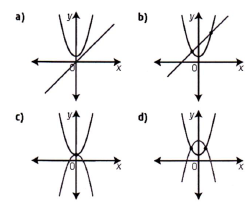 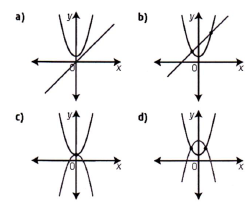 	II)		___________	III) 		___________	IV)		___________Solve the system of linear-quadratic equations graphically. 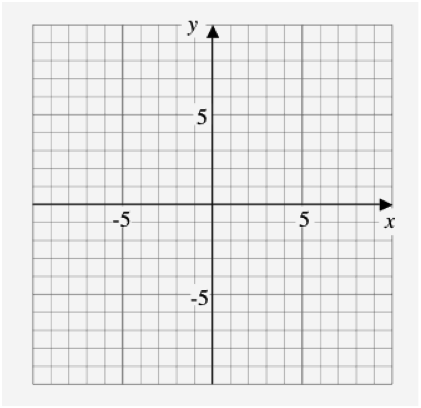 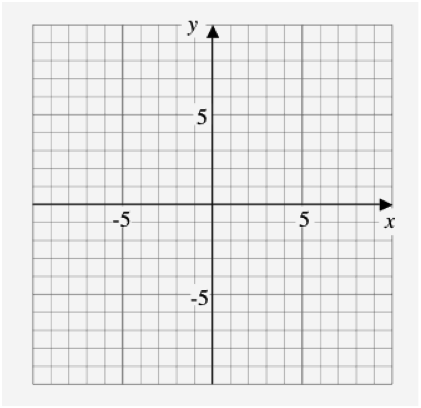 Algebraically determine the solution(s) to each system of quadratic-quadratic equations.	a)   				b)   The price, P, in dollars, per share, of a high tech stock has fluctuated over a 10-year period according to the equation , where t is time, in years. The price of a second high-tech stock has shown a steady increase during the same time period according to the relationship . Algebraically determine for what values the two stock prices will be the same.Explain how you could determine if the given system of quadratic-quadratic equations has zero, one, two, or an infinite number of solutions without solving or using technology.Given the quadratic function  and the linear function  , determine all the possible values of b that would result in a system of equations with:	a) two solutions	b) exactly one solution	c) no solutionChapter 9: Linear & Quadratic InequalitiesMatch each inequality with its graph.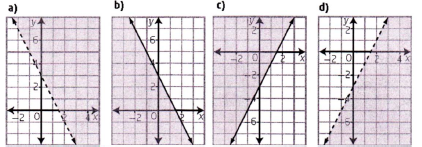 		I)		_________		II)		_________		III)		_________		IV)		_________Write an inequality to describe each graph, given the function defining the boundary parabola.	a)						b)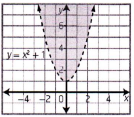 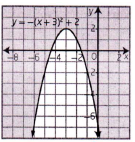 Determine if each test point is a part of the solution region for the inequality:  	a) (0, 0)			b) (2, -5)			c) (-1, 1)What linear inequality is shown in the graph?															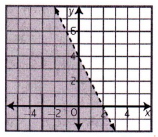 Sketch the graph of  . Use a test point to verify the solution region.Use sign analysis to determine the solution of the quadratic inequality .Suppose a rectangular area of land is to be enclosed by 1000 m of fence. If the area is to be greater than 60 000 , what is the range of possible widths of the rectangle?